Облицовочный кирпич ЛСР-Стеновые 				Цена указана с учетом НДС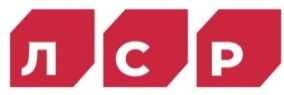 Допустимо отличие поставляемого товара по цвету от представленных образцовНаличие продукции на складе следует уточнять у менеджераНаименование                                                                              Кирпич лицев.керамич. Пустотелый 1NFЗавод/МаркаРазмерВес кгпод /автоЦена кратно машинеЦена розницаКРАСНЫЙ - гладкий, тростник, рустик16,40р.17,40р.КРАСНЫЙ ФЛЭШИНГ- гладкий, тростник, рустик20,30р.21,30р.КРАСНЫЙ ПЁСТРЫЙ- гладкий, тростник, рустик20,50р.21,50р.ТЁМНО-КРАСНЫЙ - гладкий, тростник, рустик, кораСПб42017,10р.18,10р.КОРИЧНЕВЫЙ - гладкий, тростник, рустик, кора798021,30р.22,30р.ТЁМНО-КОРИЧНЕВЫЙ-гладкий,тростник,рустик,кораМ17524,20р.25,20р.СЛОНОВАЯ КОСТЬ-гладкий,тростник,рустик,кора2502,426,70р.27,70р.БЕЛЫЙ- гладкий, тростник,рустик120-29,90р.30,90р.СОЛОМЕННЫЙ- гладкий, тростник, рустик652,617,80р.18,80р.СОЛОМЕННЫЙ ФЛЭШИНГ-гладкий,тростник,рустикМСК48018,70р.19,70р.ПШЕНИЧНЫЙ- гладкий, тростник, рустик768022,10р.23,10р.СЕРЫЙ- гладкий, тростник, рустикМ17528,50р.29,50р.СВЕТЛО-СЕРЫЙ- гладкий, тростник, рустик36,90р.37,90р.КИРПИЧ ЛИЦЕВОЙ КЕРАМИЧЕСКИЙ ПУСТОТЕЛЫЙ 1,4NF (гладкий и рельефный)КИРПИЧ ЛИЦЕВОЙ КЕРАМИЧЕСКИЙ ПУСТОТЕЛЫЙ 1,4NF (гладкий и рельефный)КИРПИЧ ЛИЦЕВОЙ КЕРАМИЧЕСКИЙ ПУСТОТЕЛЫЙ 1,4NF (гладкий и рельефный)НаименованиеЗавод/МаркаРазмерВес кгпод /автоЦена кратно машинеЦена розница СОЛОМЕННЫЙМСК 35225,00р.26,00р. БЕЛЫЙМ150-175250*120*883,4563235,40р.36,40р.КЛИНКЕР ФАСАДНЫЙ 0,71NF (формат Евро, гладкий и рельефный)КЛИНКЕР ФАСАДНЫЙ 0,71NF (формат Евро, гладкий и рельефный)КЛИНКЕР ФАСАДНЫЙ 0,71NF (формат Евро, гладкий и рельефный)НаименованиеЗавод/МаркаРазмерВес кгпод /автоЦена кратно машинеЦена розницаБЕЛЫЙ «НЕАПОЛЬ» - гладкий,тростник, береста32,70р.33,70р.СЕРЫЙ «СТОКГОЛЬМ» -гладкий,тростник,береста55,10р.56,10р.КОРИЧНЕВЫЙ «МЮНХЕН» -гладкий,тростник,береста2,348030,40р.31,40р.КРАСНЫЙ «ЛОНДОН» -гладкий,тростник,берестаСПб85-816025,00р.26,00р.КРАСНЫЙ ФЛЭШИНГ «НОТТИНГЕМ» -гладкий, тростник, берестаМ300652,529,60р.30,60р.КРЕМОВЫЙ «МАРСЕЛЬ» -гладкий,тростник,береста31,20р.32,20р.ТЁМНО-КРАСНЫЙ «ЭДИНБУРГ» - гладкий, тростник, береста28,90р.29,90р.СОЛОМЕННЫЙ «ВАЛЕНСИЯ» -гладкий,тростник,берестаМск/ М30024,10р.25,10р.КАМНИ КЕРАМИЧЕСКИЕ РЯДОВЫЕНаименованиеЗавод/МаркаРазмерВес кг/штпод /автоЦена кратно машинеЦена розницаКАМЕНЬ РЯДОВОЙ ПОРИЗОВАННЫЙ 2,1 NFСПб М150-175250*120*1403,8280/560020,10р.21,10р.КАМЕНЬ РЯДОВОЙ ПОРИЗОВАННЫЙ 4,6 NF 8СПб    М150510*80*2191196/192049,60р.50,60р.КАМЕНЬ РЯДОВОЙ ПОРИЗОВАННЫЙ 6,9 NF 12СПб    М150520*120*21914,264/153669,10р.70,10р.КАМЕНЬ РЯДОВОЙ ПОРИЗОВАНЫЙ ДОБОРНЫЙ 6,2NFСПб    М151520*120*22015,280/192073,30р.74,30р.КАМЕНЬ РЯДОВОЙ ПОРИЗОВАННЫЙ 10,7 NF 38СПб    М100380*250*21917,560/114083,80р.84,80р.КАМЕНЬ РЯДОВОЙ ПОРИЗОВАННЫЙ 10,7 NF тёплый 38СПб    М100380*250*2191540/128083,60р.84,60р.КАМЕНЬ РЯДОВОЙ ПОРИЗОВАННЫЙ 12,35 NF 44СПб    М100440*250*2192040/1040106,20р107,20рКАМЕНЬ РЯДОВОЙ ПОРИЗОВАННЫЙ 14,3 NF 51СПб    М100510*250*2192348/816110,90р111,90р